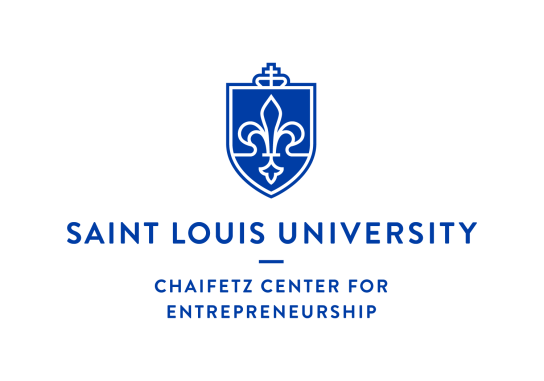 FAQs for Pitch and Catch CompetitionQ: Who’s eligible to enter?A: Any undergraduate or graduate student at any college or university. Q: Can I submit more than one (1) entry?A: Yes, but each entry must be for a different company or idea. Only one entry may be selected for the final competition. Q: Does my submission have to be an existing business?A: No. You may create a pitch deck for an existing business or simply an idea you have for a business. Q: Do I have to actually give my presentation in the video or can I just do a voiceover?A: Both you and your presentation must be in the video. No voiceovers, animations, or other additional effects will be accepted. (This presentation should be as similar to your potential pitch as a finalist as possible.)
Q: How many people can pitch?A: There’s no limit to the number of people that can be on a team, but only one member may pitch in your submission and that person must be enrolled at a university as an undergraduate or graduate student. If selected, the same member of the team who pitched in the submission must also pitch in person. Q: When is the deadline to submit my presentation?A: Sunday, April 1, 2018 at 11:59pm CST. Q: Can I apply if I’ve entered a previous SLU entrepreneurship competition?A: Yes! Please do! However, if you were named a finalist or alternate for and competed in the Pitch and Catch Pitch Deck Competition in a previous year, you may not apply with the same idea or company.Q: Can I change the pitch deck template? A: No. The template and template guidelines are mandatory. Q: How strict are the time limits for presentations?A: The time limit for each presentation - from start to finish - is seven (7) minutes. If your video is longer than seven minutes it will not be considered. Q: When will I know if I’m a finalist? A: You will be notified via email by Friday, April 6, 2018 which will give you three weeks to make travel arrangements to St. Louis. Q: What are the judges looking for when selecting finalists?A: Judges are looking for overall quality in your idea or business and your presentation. They’ll ask questions like:
	How much thought have you put into this?	Does this make sense?	Would I invest in this?Delivery, confidence, and potential in the given market are also factors taken into consideration.
Q: Will SLU pay for my travel and housing accommodations? 
A: No. Finalists will be responsible for their own travel arrangements and accommodations. Check with your school for possible student travel funding.Q: What are the prizes?A: First place: $5,000 
    Second place: $3,000     Third place: $1,000
Q: If I’m selected as a finalist, who will I be pitching to? A: Though the judging panel changes every year, you’re guaranteed to be pitching to real investors and high profile/high net worth individuals from multiple backgrounds and industries.  Q: Can I bring a prop(s) with me to pitch?A: Yes, but they must be able to fit in your hands or on your person. 
Q: Can I really not mention my school or university while pitching?A: No, because our judges are from all over the country, we want to create as much of an unbiased, level ‘playing field’ as possible. If you mention your school in your pitch or presentation you’ll automatically be disqualified. 